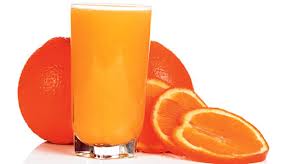 за период:  11.04. -  15.04.2022.                  *установа задржава право промене јеловника из техничких разлога                                                                                                               нутрициониста установе                                                                                                                                               ПРЕДШКОЛСКА УСТАНОВА ЧУКАРИЦАБр: 713/1 датум 04.04.2022.год.                            					    	                Мирјана Спасов, Марина БошњакБЕОГРАД, Пожешка број 28   Тел: 3058-717                                                                                                                                                                                                                                                                                                                                                                                                                                                                                                                      датумДоручакУжинаРучакпонедељак11.04.Намаз од туњевине и крем сира, хлеб, јогуртПита са јабукама, чајКромпир паприкаш са сланином, кисели краставац салата, хлеб, Поморанџауторак12.04.Свињска печеница, павлака, хлеб, какаоМедено срце, чај Грашак са јунећим месом, купус салата, хлеб, Јабукасреда13.04.Намаз од сланине и крем сира, јогуртПудингПанирани ослић, прилог шаргарепа и кукуруз, хлеб, Поморанџачетвртак14.04.Џем, путер, хлеб, млекоПогачице , јогуртКапама од спанаћа са јунећим млевеним месом, кисело млеко, хлеб, Бананапетак15.04.Прженице, јогуртСлана плазма,чајПечени пилећи батак, прилог вариво од поврћа, хлеб, Јабукаенергетска вредностбеланчевинемастиугљенихидратиминералиминераливитаминивитаминивитаминивитаминивитаминиенергетска вредностбеланчевинемастиугљенихидратиСаFeАБ1Б2СРР4473,9837,0138,68141,98500,718,551049,070,740,9397,886,92